Vicenza 22 maggio 2020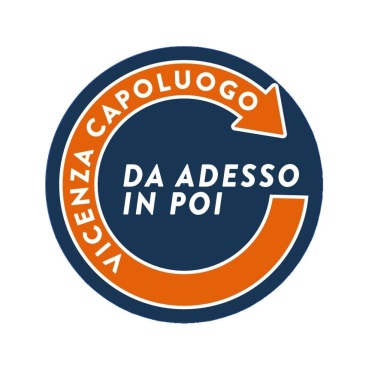 MOZIONE  “MASCHERINA SOSPESA”Premesso che:L’emergenza sanitaria legata alla pandemia Covid-19 , e soprattutto la fase che seguirà, la cosiddetta Fase 2, vedrà tra le prescrizioni quella di indossare la mascherinaAncora non è chiaro se tali presidi saranno forniti gratuitamenteConsiderando che:Esistono persone che non avranno la possibilità di acquistare il numero necessario di mascherine per essere adeguatamente protettiTutto ciò premesso Il Consiglio Comunale impegna il Sindaco e la Giunta a:Stipulare convenzioni con le Farmacie, Parafarmacie e altro della città affinché all’acquisto di una mascherina riutilizzabile vi sia la possibilità di destinarne una, gratuita, (sospesa) ad Associazioni e realtà che, in collaborazione con il Comune, si occupino di persone in situazione di fragilità e marginalitàI Consiglieri comunaliSelmo Giovanni Pupillo Sandro